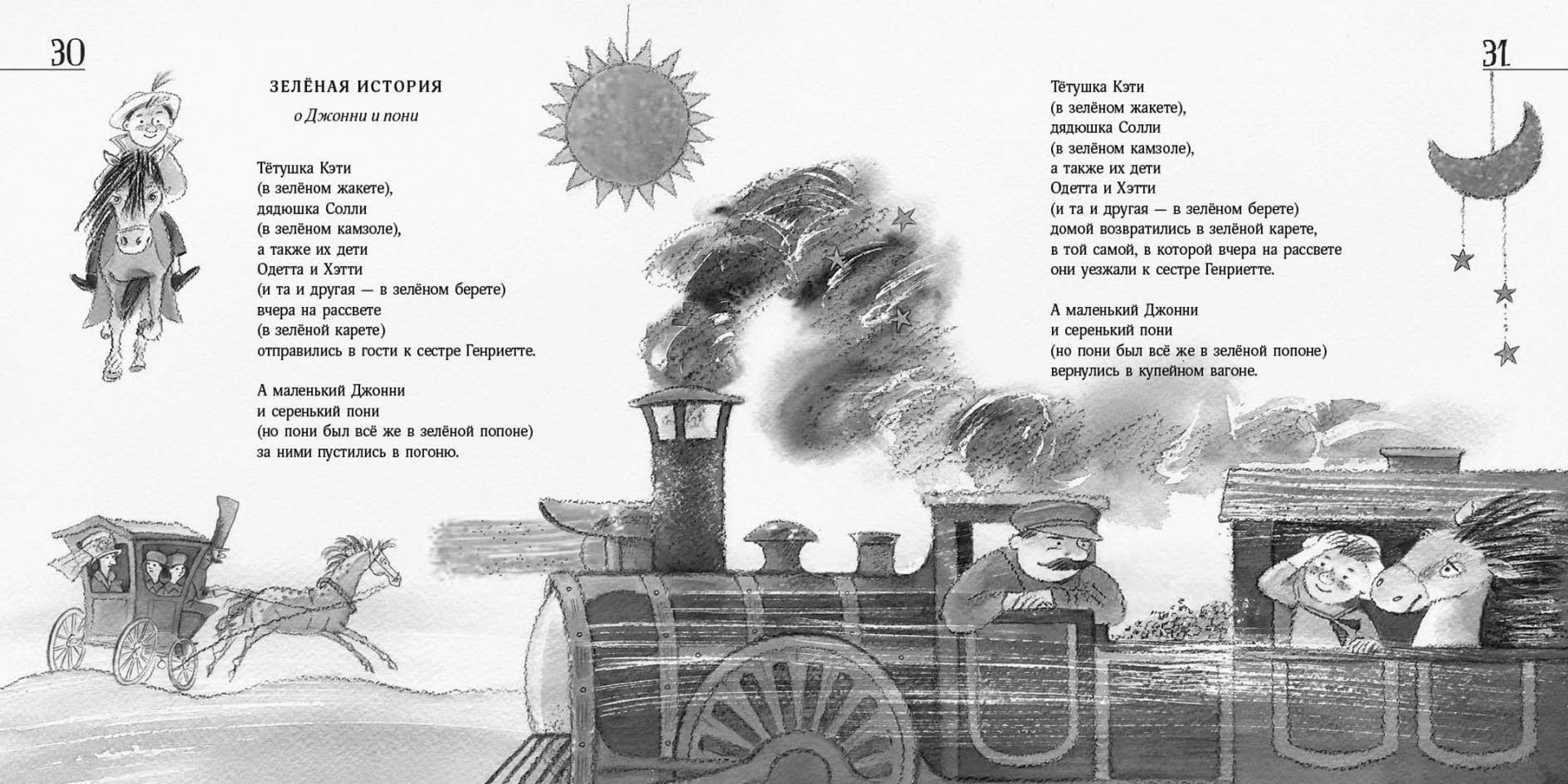 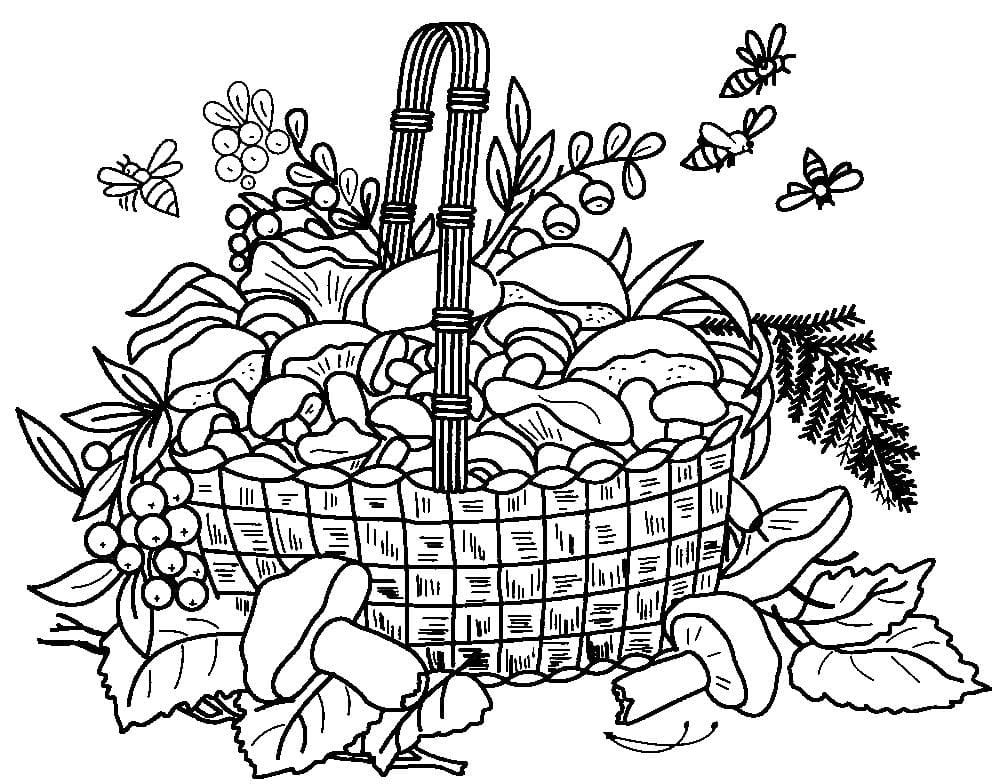 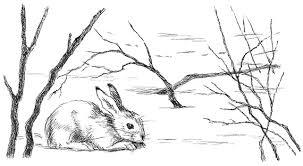 Вадим Левин«Зелёная история» (фрагмент стихотворение)Михаил Пришвин«Лисичкин хлеб» (фрагмент рассказа)Николай Сладков«Почему ноябрь пегий?»(сказка)Тётушка Кэти
(в зелёном жакете),
дядюшка Солли
(в зелёном камзоле),
а также их дети
Одетта и Хэтти
(и та и другая — в зелёном берете)
вчера на рассвете
(в зелёной карете)
отправились в гости к сестре
Генриетте,
а маленький Джонни
и серенький пони
(но пони был все же в зелёной попоне)
за ними пустились в погоню.

Тётушка Кэти
(в зелёном жакете),
дядюшка Солли
(в зелёном камзоле),
а также их дети
Одетта и Хэтти
(и та и другая — в зелёном берете)
домой возвратились в зелёной карете,
в той самой, в которой вчера на рассвете
они уезжали к сестре Генриетте.

А маленький Джонни
и серенький пони
(но пони был все же в зелёной попоне)
вернулись в купейном вагоне.Однажды я проходил в лесу целый день и под вечер вернулся домой с богатой добычей. Снял с плеч тяжёлую сумку и стал своё добро выкладывать на стол.— Это что за птица? — спросила Зиночка.— Терентий, — ответил я.И рассказал ей про тетерева: как он живёт в лесу, как бормочет весной, как берёзовые почки клюёт, ягодки осенью в болотах собирает, зимой греется от ветра под снегом. Рассказал ей тоже про рябчика, показал ей — что серенький, с хохолком, и посвистел в дудочку по-рябчиному и ей дал посвистеть. Ещё я высыпал на стол много белых грибов, и красных, и чёрных. Ещё у меня была в кармане кровавая ягода костяника, и голубая черника, и красная брусника. Ещё я принёс с собой ароматный комочек сосновой смолы, дал понюхать девочке и сказал, что этой смолкой деревья лечатся.Высунулась из-за леса снеговая туча, наделала в лесу переполоху!Увидал тучу Заяц-беляк да как заверещит:— Скорей, туча, скорей! Я давным-давно белый, а снегу всё нет да нет! Того и гляди, охотники высмотрят!Услыхала туча Зайца и двинулась в лес.— Нельзя, туча, назад, назад! — закричала серая Куропатка. — Землю снегом засыплешь — что я есть стану? Ножки у меня слабые, как я до земли дороюсь?Туча двинулась назад.— Давай вперёд, нечего пятиться! — заворчал Медведь. — Засыпай берлогу мою скорей: от ветра и мороза укрой, от глаза чужого спрячь!Туча помедлила и опять двинулась в лес.— Сто-ой, сто-ой! — завыли волки. — Насыплешь снегу — ни пройти, ни пробежать. А нас, волков, ноги кормят!Туча заколыхалась — остановилась.А из лесу крик и вой.— Лети к нам, туча, засыпай лес снегом! — кричат одни.— Не смей снег высыпать! — воют другие. — Назад поворачивай!Туча то вперёд, то назад. То посыплет снежком, то перестанет.Потому-то ноябрь и пегий: то дождь, то снег, то мороз, то оттепель.Где снежок белый, где земля чёрная.Ни зима, ни осень!